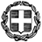 ΥΠΟΥΡΓΕΙΟ ΠΑΙΔΕΙΑΣ, ΕΡΕΥΝΑΣ ΚΑΙ ΘΡΗΣΚΕΥΜΑΤΩΝ ΠΕΡΙΦΕΡΕΙΑΚΗ ΔΙΕΥΘΥΝΣΗ ΕΚΠΑΙΔΕΥΣΗΣ ΚΕΝΤΡΙΚΗΣ ΜΑΚΕΔΟΝΙΑΣ                                                                                    ΠΕΡΙΦΕΡΕΙΑΚΟ ΣΥΜΒΟΥΛΙΟ ΕΠΙΛΟΓΗΣ ΔΙΕΥΘΥΝΤΩΝ                                                                ΠΡΩΤΟΒΑΘΜΙΑΣ ΚΑΙ ΔΕΥΤΕΡΟΒΑΘΜΙΑΣ ΕΚΠΑΙΔΕΥΣΗΣΚΕΝΤΡΙΚΗΣ ΜΑΚΕΔΟΝΙΑΣΑΝΑΜΟΡΦΩΜΕΝΟΣ ΠΙΝΑΚΑΣ ΥΠΟΨΗΦΙΩΝ ΔΙΕΥΘΥΝΤΩΝ ΔΕΥΤΕΡΟΒΑΘΜΙΑΣ ΕΚΠΑΙΔΕΥΣΗΣ ΚΕΝΤΡΙΚΗΣ ΜΑΚΕΔΟΝΙΑΣΠΟΥ ΠΛΗΡΟΥΝ ΤΙΣ ΠΡΟΫΠΟΘΕΣΕΙΣ ΕΠΙΛΟΓΗΣΘεσσαλονίκη, 04-01-2016Ο Πρόεδρος του Περιφερειακού Συμβουλίου ΕπιλογήςΠαναγιώτης Ζ. ΑνανιάδηςΑ/ΑΑ.Μ.ΕΠΩΝΥΜΟΟΝΟΜΑΚΛΑΔΟΣΔΙΕΥΘΥΝΣΗ Δ.Ε. ΟΡΓΑΝΙΚΗΣ ΘΕΣΗΣΔΙΕΥΘΥΝΣΗ Δ.Ε. 1ης ΠΡΟΤΙΜΗΣΗΣΔΙΕΥΘΥΝΣΗ Δ.Ε. 2ης ΠΡΟΤΙΜΗΣΗΣ1170682ΑΔΑΜΙΩΑΝΝΗΣΠΕ04.05ΔΥΤΙΚΗΣ ΘΕΣ/ΝΙΚΗΣΔΥΤΙΚΗΣ ΘΕΣ/ΝΙΚΗΣ2159711ΑΘΑΝΑΣΟΠΟΥΛΟΣ ΚΩΝΣΤΑΝΤΙΝΟΣΠΕ03ΚΙΛΚΙΣΚΙΛΚΙΣ3166619ΑΛΑΤΖΟΓΛΟΥΑΘΑΝΑΣΙΟΣΠΕ11ΚΙΛΚΙΣΚΙΛΚΙΣΧΑΛΚΙΔΙΚΗΣ4152188ΑΛΕΚΑΚΗΣ ΠΑΝΑΓΙΩΤΗΣΠΕ02ΠΙΕΡΙΑΣΠΙΕΡΙΑΣΠΕΛΛΑΣ5155494ΑΝΕΣΤΗΑΡΧΟΝΤΟΥΛΑΠΕ01ΑΝΑΤΟΛΙΚΗΣ ΘΕΣ/ΝΙΚΗΣΑΝΑΤΟΛΙΚΗΣ ΘΕΣ/ΝΙΚΗΣΗΜΑΘΙΑΣ6148083ΑΠΟΣΤΟΛΙΔΗΣΑΠΟΣΤΟΛΟΣΠΕ01ΑΝΑΤΟΛΙΚΗΣ ΘΕΣ/ΝΙΚΗΣΑΝΑΤΟΛΙΚΗΣ ΘΕΣ/ΝΙΚΗΣΔΥΤΙΚΗΣ ΘΕΣ/ΝΙΚΗΣ7151673ΑΡΧΟΝΤΙΔΟΥΔΟΜΝΑΠΕ10ΑΝΑΤΟΛΙΚΗΣ ΘΕΣ/ΝΙΚΗΣΑΝΑΤΟΛΙΚΗΣ ΘΕΣ/ΝΙΚΗΣΧΑΛΚΙΔΙΚΗΣ8157704ΓΙΑΤΑΓΑΝΤΖΙΔΗΣΙΩΑΝΝΗΣΠΕ13ΔΥΤΙΚΗΣ ΘΕΣ/ΝΙΚΗΣΚΙΛΚΙΣΔΥΤΙΚΗΣ ΘΕΣ/ΝΙΚΗΣ9201037ΖΑΛΑΚΩΣΤΑΣΑΧΙΛΛΕΑΣΠΕ01ΑΝΑΤΟΛΙΚΗΣ ΘΕΣ/ΝΙΚΗΣΑΝΑΤΟΛΙΚΗΣ ΘΕΣ/ΝΙΚΗΣ10163716ΖΑΦΕΙΡΙΟΥΜΙΧΑΗΛΠΕ01ΑΝΑΤΟΛΙΚΗΣ ΘΕΣ/ΝΙΚΗΣΑΝΑΤΟΛΙΚΗΣ ΘΕΣ/ΝΙΚΗΣ11157903ΘΕΟΔΩΡΙΔΟΥ ΣΟΦΙΑΠΕ17.02ΠΕΛΛΑΣΠΕΛΛΑΣ12206380ΘΕΟΛΟΓΟΥΔΗΜΗΤΡΙΟΣΠΕ13ΑΝΑΤΟΛΙΚΗΣ ΘΕΣ/ΝΙΚΗΣΑΝΑΤΟΛΙΚΗΣ ΘΕΣ/ΝΙΚΗΣΚΙΛΚΙΣ13159794ΙΩΑΚΕΙΜΙΔΗΣΔΗΜΗΤΡΙΟΣΠΕ03ΚΙΛΚΙΣΚΙΛΚΙΣ14140006ΚΑΖΤΑΡΙΔΗΣΙΩΑΝΝΗΣΠΕ02ΠΙΕΡΙΑΣΠΙΕΡΙΑΣ15174384ΚΑΚΑΜΟΥΚΑΣΑΝΕΣΤΗΣΠΕ12.05ΧΑΛΚΙΔΙΚΗΣΧΑΛΚΙΔΙΚΗΣΑΝΑΤΟΛΙΚΗΣ ΘΕΣ/ΝΙΚΗΣ16156595ΚΑΡΑΚΩΣΤΑΑΝΑΣΤΑΣΙΑΠΕ03ΗΜΑΘΙΑΣΗΜΑΘΙΑΣ17151585ΚΕΧΑΪΔΟΥΧΡΥΣΟΥΛΑΠΕ09ΑΝΑΤΟΛΙΚΗΣ ΘΕΣ/ΝΙΚΗΣΑΝΑΤΟΛΙΚΗΣ ΘΕΣ/ΝΙΚΗΣΔΥΤΙΚΗΣ ΘΕΣ/ΝΙΚΗΣ18187048ΚΕΧΑΓΙΑΣΚΩΝΣΤΑΝΤΙΝΟΣΠΕ12.10ΔΥΤΙΚΗΣ ΘΕΣ/ΝΙΚΗΣΠΕΛΛΑΣ19905924ΚΟΥΓΚΑΣΚΩΝΣΤΑΝΤΙΝΟΣΠΕ04.02ΗΜΑΘΙΑΣΠΕΛΛΑΣΗΜΑΘΙΑΣ20189331ΚΟΥΤΙΔΟΥΕΥΑΓΓΕΛΙΑΠΕ02ΣΕΡΡΩΝΑΝΑΤΟΛΙΚΗΣ ΘΕΣ/ΝΙΚΗΣ21180439ΛΑΪΔΗΣΓΕΩΡΓΙΟΣΠΕ04.01ΠΕΛΛΑΣΠΕΛΛΑΣ22172535ΜΑΝΤΣΙΟΣΒΑΣΙΛΕΙΟΣΠΕ19ΧΑΛΚΙΔΙΚΗΣΧΑΛΚΙΔΙΚΗΣ23149278ΜΑΤΖΙΑΡΗΣΠΑΥΛΟΣΠΕ12.01ΔΥΤΙΚΗΣ ΘΕΣ/ΝΙΚΗΣΔΥΤΙΚΗΣ ΘΕΣ/ΝΙΚΗΣ24149110ΜΑΥΡΙΔΗΣ ΜΙΧΑΗΛΠΕ09ΑΝΑΤΟΛΙΚΗΣ ΘΕΣ/ΝΙΚΗΣΑΝΑΤΟΛΙΚΗΣ ΘΕΣ/ΝΙΚΗΣΧΑΛΚΙΔΙΚΗΣ25157837ΜΑΥΡΙΔΟΥΑΝΑΣΤΑΣΙΑΠΕ15ΔΥΤΙΚΗΣ ΘΕΣ/ΝΙΚΗΣΑΝΑΤΟΛΙΚΗΣ ΘΕΣ/ΝΙΚΗΣΗΜΑΘΙΑΣ26157637ΜΠΑΧΑΡΑΚΗΣΘΩΜΑΣΠΕ12.05ΠΕΛΛΑΣΠΕΛΛΑΣΗΜΑΘΙΑΣ27194433ΜΠΟΛΛΑΣΝΙΚΟΛΑΟΣΠΕ11ΚΑΒΑΛΑΣΣΕΡΡΩΝ28161892ΜΠΟΥΛΑΚΗΣΓΕΩΡΓΙΟΣΠΕ04.01ΔΥΤΙΚΗΣ ΘΕΣ/ΝΙΚΗΣΣΕΡΡΩΝΚΙΛΚΙΣ29136107ΜΠΟΧΩΡΗΣΔΗΜΗΤΡΙΟΣΠΕ01ΗΜΑΘΙΑΣΗΜΑΘΙΑΣ30905932ΝΑΟΥΜΙΔΟΥΜΑΡΙΑΠΕ02ΑΝΑΤΟΛΙΚΗΣ ΘΕΣ/ΝΙΚΗΣΑΝΑΤΟΛΙΚΗΣ ΘΕΣ/ΝΙΚΗΣΧΑΛΚΙΔΙΚΗΣ31158233ΝΙΚΟΛΑΪΔΗΣΑΛΕΞΑΝΔΡΟΣΠΕ12.04ΑΝΑΤΟΛΙΚΗΣ ΘΕΣ/ΝΙΚΗΣΑΝΑΤΟΛΙΚΗΣ ΘΕΣ/ΝΙΚΗΣΧΑΛΚΙΔΙΚΗΣ32186351ΞΟΥΛΙΔΟΥΣΤΑΥΡΟΥΛΑΠΕ01ΔΥΤΙΚΗΣ ΘΕΣ/ΝΙΚΗΣΑΝΑΤΟΛΙΚΗΣ ΘΕΣ/ΝΙΚΗΣ33154018ΞΥΛΑΕΛΕΝΗΠΕ02ΔΥΤΙΚΗΣ ΘΕΣ/ΝΙΚΗΣΔΥΤΙΚΗΣ ΘΕΣ/ΝΙΚΗΣΑΝΑΤΟΛΙΚΗΣ ΘΕΣ/ΝΙΚΗΣ34172599ΡΩΣΣΙΟΥΑΙΚΑΤΕΡΙΝΗΠΕ19ΚΙΛΚΙΣΚΙΛΚΙΣ35174972ΣΑΜΑΡΑΣ ΑΣΤΕΡΙΟΣΠΕ20ΔΥΤΙΚΗΣ ΘΕΣ/ΝΙΚΗΣΔΥΤΙΚΗΣ ΘΕΣ/ΝΙΚΗΣ36150660ΣΤΑΜΟΥΛΗΣΒΑΣΙΛΕΙΟΣΠΕ02ΑΝΑΤΟΛΙΚΗΣ ΘΕΣ/ΝΙΚΗΣΑΝΑΤΟΛΙΚΗΣ ΘΕΣ/ΝΙΚΗΣ37161173ΣΤΑΜΠΟΛΙΔΗΣ ΝΙΚΟΛΑΟΣΠΕ12.10ΑΝΑΤΟΛΙΚΗΣ ΘΕΣ/ΝΙΚΗΣΑΝΑΤΟΛΙΚΗΣ ΘΕΣ/ΝΙΚΗΣΔΥΤΙΚΗΣ ΘΕΣ/ΝΙΚΗΣ38161443ΣΥΜΕΩΝΙΔΟΥ - ΤΣΙΒΡΕΜΕΤΖΗΚΩΝΣΤΑΝΤΙΑΠΕ15ΚΙΛΚΙΣΚΙΛΚΙΣ39182356ΤΑΜΟΥΤΣΙΔΗΣΑΛΕΞΑΝΔΡΟΣΠΕ11ΚΙΛΚΙΣΚΙΛΚΙΣ40164612ΤΑΠΑΖΙΔΗΣΔΗΜΗΤΡΙΟΣΠΕ04.05ΠΕΛΛΑΣΠΕΛΛΑΣ41157751ΤΕΝΕΚΕΤΖΗΣΚΩΝΣΤΑΝΤΙΝΟΣΠΕ13ΣΕΡΡΩΝΣΕΡΡΩΝ42180306ΤΟΚΜΑΚΙΔΗΣΑΝΑΣΤΑΣΙΟΣΠΕ03ΔΥΤΙΚΗΣ ΘΕΣ/ΝΙΚΗΣΔΥΤΙΚΗΣ ΘΕΣ/ΝΙΚΗΣΚΙΛΚΙΣ43160801ΤΟΛΗΣΚΩΝΣΤΑΝΤΙΝΟΣΠΕ09ΔΥΤΙΚΗΣ ΘΕΣ/ΝΙΚΗΣΔΥΤΙΚΗΣ ΘΕΣ/ΝΙΚΗΣ44151045ΤΣΑΒΔΑΡΙΔΗΣΓΕΩΡΓΙΟΣΠΕ03ΗΜΑΘΙΑΣΗΜΑΘΙΑΣ45905047ΤΣΕΚΟΥΑΙΚΑΤΕΡΙΝΗΠΕ02ΧΑΛΚΙΔΙΚΗΣΧΑΛΚΙΔΙΚΗΣΑΝΑΤΟΛΙΚΗΣ ΘΕΣ/ΝΙΚΗΣ46171810ΤΣΕΡΜΠΑΚΚΥΡΙΛΛΟΣΠΕ12.10ΠΙΕΡΙΑΣΠΙΕΡΙΑΣ47156453ΦΡΟΣΗΛΑΜΠΡΙΝΗΠΕ02ΑΝΑΤΟΛΙΚΗΣ ΘΕΣ/ΝΙΚΗΣΑΝΑΤΟΛΙΚΗΣ ΘΕΣ/ΝΙΚΗΣΧΑΛΚΙΔΙΚΗΣ